Save Our Services in Surrey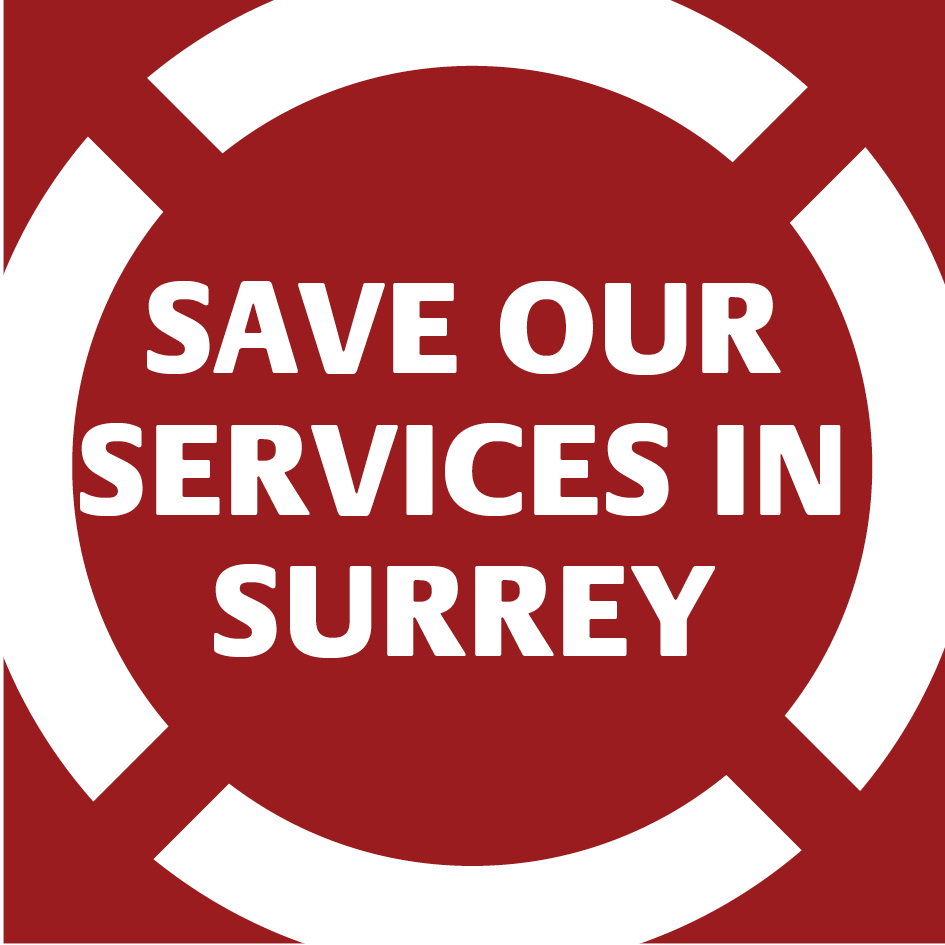 Steering CommitteePlanning Meeting1st February 2022 on ZoomNotes from the meeting1) Present: (18) Paul Couchman (Secretary & UNISON), Helen Couchman (note taker & UNISON), Ginny Eaton (Chair & UNISON), Yiannis Kouratos (UNISON), Andy Berriman (Woking Labour & Compass), Vikki Walton-Cole (Equity & UNISON), Sheila Wright (Woking Debates & UNISON), Fiona Corr (PCS & Unite), Barney Wakefield (UNISON), Brian Creese (Guildford Labour), Kye Gbangbola (Truth About Zane), Claire Burgess (CEO Surrey Coalition of Disabled People), Sashi Mylvaganam (Guildford Lib Dem), Lisa Fogerty-Scott (UNISON), Beth Halliday (Zero Carbon Guildford), Paul Follows (Waverley Lib Dem), Graham Kitchen (Chair, FBU), Jo Pennell (Walton Labour). Beth Halliday said she was representing her daughters who are a key part of the Zero Carbon Hub in Guildford and were youth strikers for climate.Claire Burgess was attending from the Surrey Coailtion to see how they might support our campaign.2) Apologies received from Serena Powis, Debbie Monksfield, Jane Gupta and Andy Pattinson.Paul gave a recap on the purpose of the meeting (Mission Statement) – to plan for a ‘Peoples Budget’ event in the Summer, with a view to launching a campaign to encourage trade unionists and community campaigners to stand as anti-cuts candidates in Surrey elections – on the ‘Peoples Budget’ ticket.There was some discussion as several of the attendees were at their first SOSiS meeting and the role and purpose of the meeting was clarified. There was overwhelming support from most of the attendees for the mission statement previously agreed by the Steering Committee as above.3) Date agreed for the People’s Budget Conference – 25th June 2022Venue – Maybury Centre in Woking if available. Possibly the Zero Carbon Hub in Woking – Paul to book4) Working Group agreed – Paul, Helen, Ginny, Barney, Sheila (plus some steering committee members not in attendance). To meet virtually in a couple of weeks time.5) Other Business:Ginny - Surrey County Council currently consulting over the future of 8 older peoples homes. Potentially all could be earmarked for closure. Could be a key SOSiS campaign in next few months.Barney – There is a petition to bring Surrey Choices back under local authority control. Please do sign it. Just click here: 